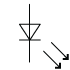 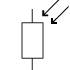 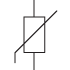 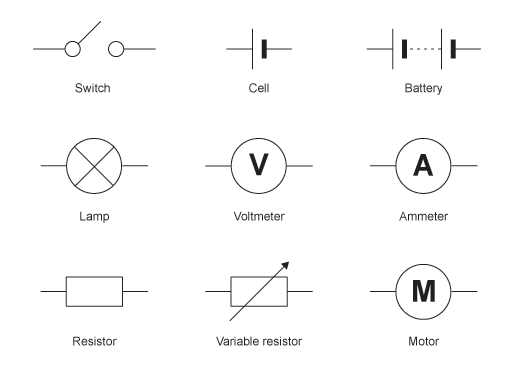 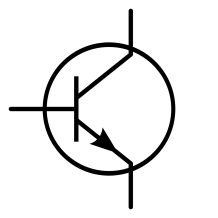 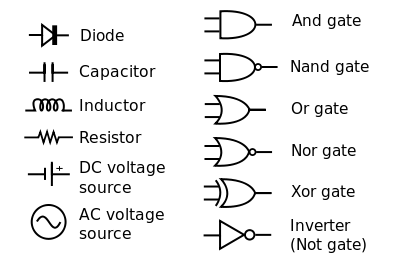 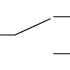 										9 marks